MatheGrafix-Hilfe: StochastikInhalt der Webseiten https://www.mathegrafix.de/tutorial/stoch3a.html undhttps://www.mathegrafix.de/tutorial/stoch4a.htmlvon Roland HammesInhalt: Verteilungen
Aufgaben: NormalverteilungAufgaben zur Standardnormalverteilung					- 2 -
Aufgaben zur Normalverteilung mit µ=33,8 und σ=5,2			- 4 -Aufgaben: BinomialverteilungAufgaben zur Binomialverteilung mit Tabellen					- 5 -
Aufgaben zur Binomialverteilung mit der Näherungsformel 
von de Moivre-Laplace								- 6 -
Aufgaben: NormalverteilungAuf dieser Seite findet man zwei Grundaufgaben zur Standardnormalverteilung und zu einer beliebigen Normalverteilung. Information: Die Tabellen der Formelsammlung werden nicht mehr benötigt!MatheGrafix macht das Nachschlagen in den Tabellen der Formelsammlung überflüssig: Die Tabelle der Standardnormalverteilung ist in MatheGrafix integriert, d.h. MatheGrafix rechnet mit genau diesen Tabellenwerten. 
I. Aufgaben zur StandardnormalverteilungDie Zufallsgröße Z ist normalverteilt mit dem Erwartungswert µ=0 und der Standardabweichung σ=1.
Bestimme die Wahrscheinlichkeiten mit Hilfe der Tabelle der Verteilungsfunktion Φ(x) der Standardnormalverteilung: P(Z ≤ -1,64)P(Z ≥ 1,28)P(-1,96 ≤ Z ≤ 1,96)LösungBestimmung der Wahrscheinlichkeiten mit Hilfe der in MatheGrafix integrierten Tabelle der Verteilungsfunktion der Standardnormalverteilung:
 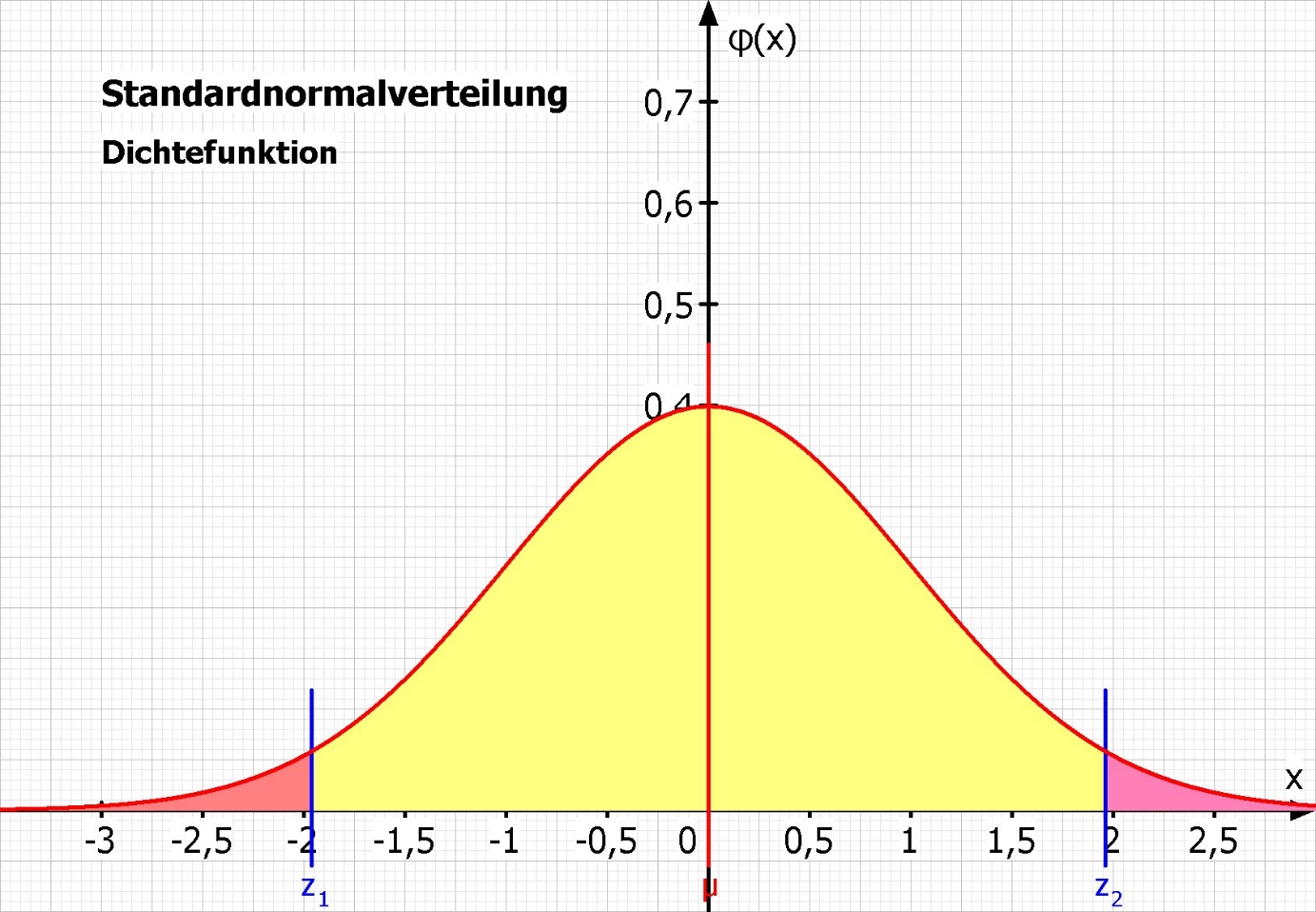 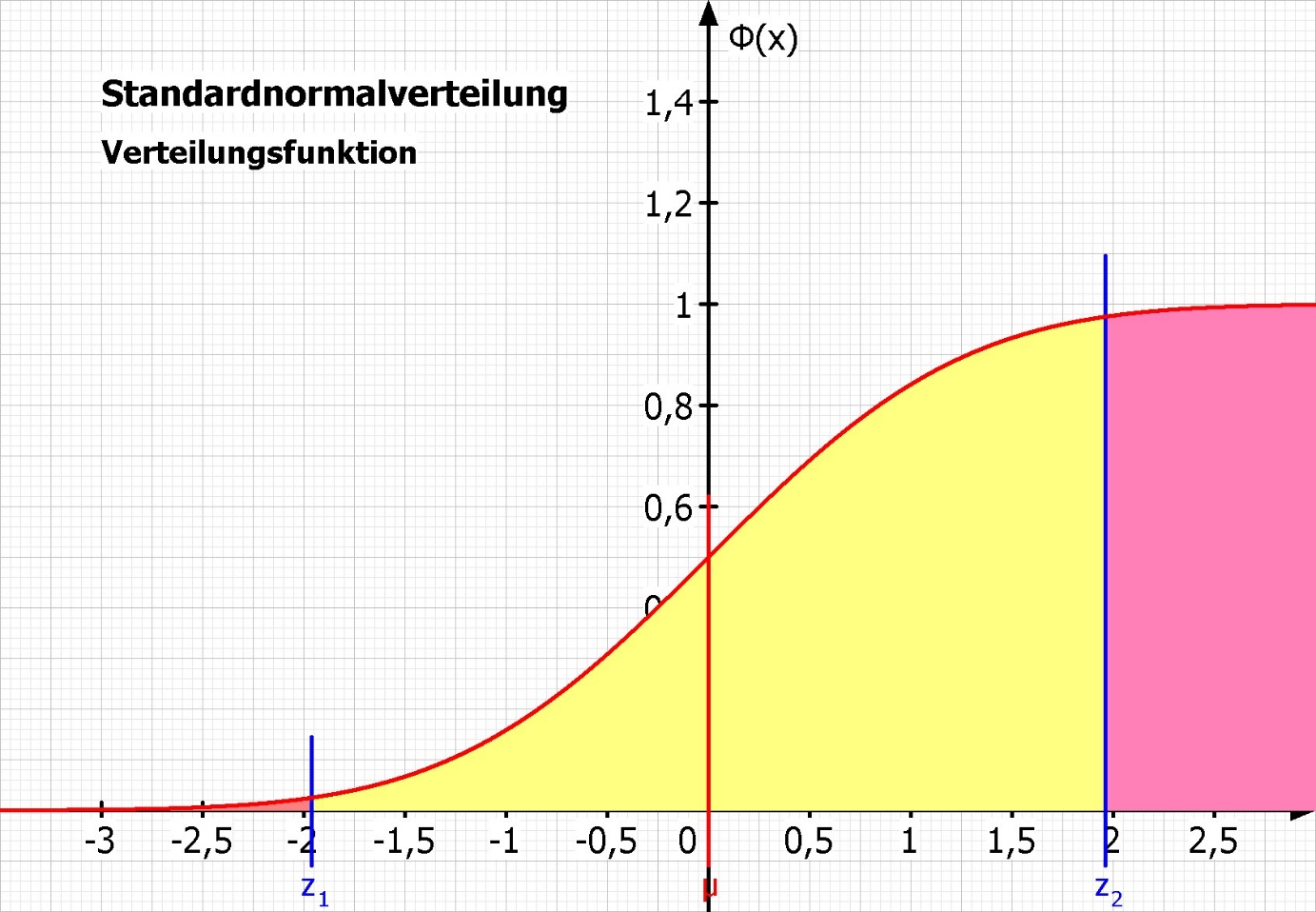 P(Z ≤ -1,64) = Φ(-1,64) = 5,05%P(Z ≥ 1,28) = 1 - Φ(1,28) = 10,03%P(-1,96 ≤ Z ≤ 1,96) = Φ(1,96) - Φ(-1,96) = 95,00%Bilder: Links ist die Dichtefunktion φ(x) und rechts die Verteilungsfunktion Φ(x) der Standardnormalverteilung zu Teilaufgabe c. II. Aufgaben zur Normalverteilung mit µ = 33,8 und σ = 5,2Die Zufallsgröße X ist normalverteilt mit dem Erwartungswert µ = 33,8 und der Standardabweichung σ = 5,2.
Bestimme die Wahrscheinlichkeiten mit Hilfe der Tabelle der Verteilungsfunktion Φ(x) der Standardnormalverteilung: P(X ≤ 27,4)P(X ≥ 38,1)P(29,7 ≤ X ≤ 36,1)LösungBestimmung der Wahrscheinlichkeiten mit Hilfe der in MatheGrafix integrierten Tabelle der Verteilungsfunktion der Standardnormalverteilung:
 
   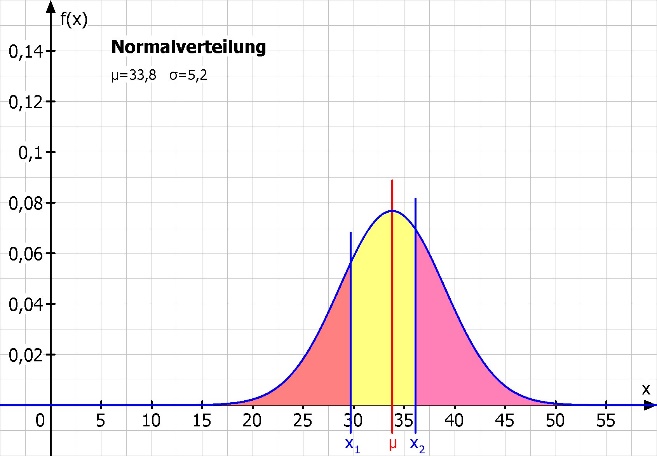 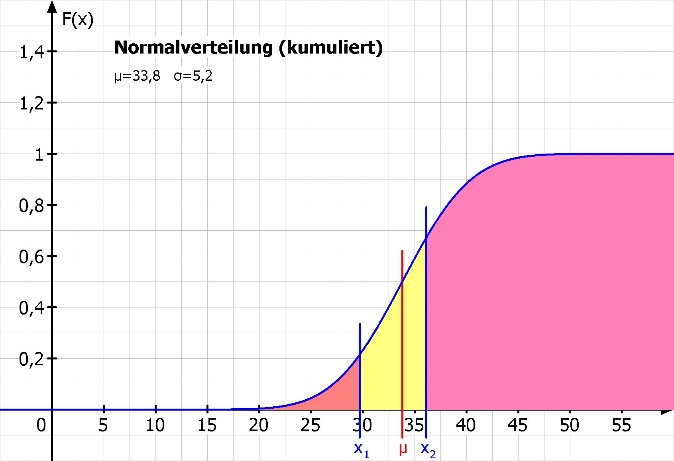 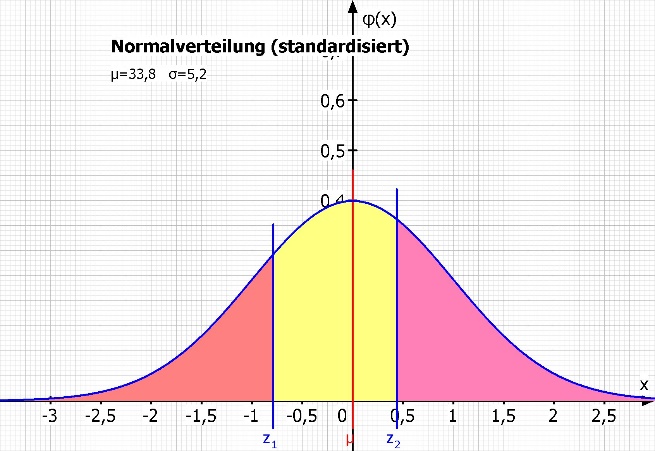 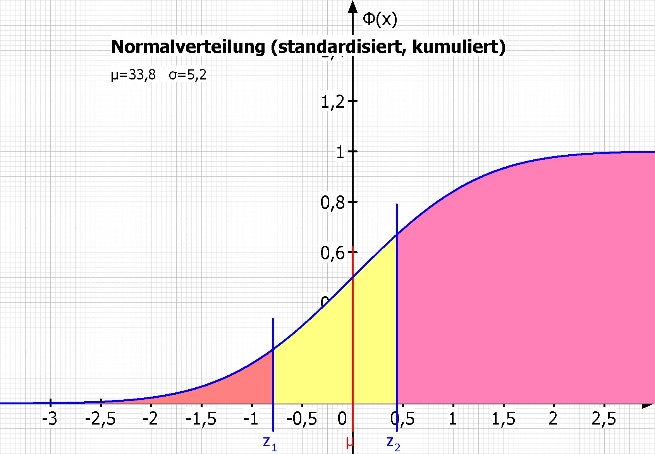 P(X ≤ 27,4) = Φ(-1,23) = 10,93%P(X ≥ 38,1) = 1 - Φ(0,83) = 20,33%P(29,7 ≤ X ≤ 36,1) = Φ(0,44) - Φ(-0,79) = 45,52%Bilder
In der ersten Reihe sieht man links die Dichtefunktion und rechts die Verteilungsfunktion der Zufallsgröße X zu Teilaufgabe c.
In der zweiten Reihe sind die Dichtefunktion und Verteilungsfunktion standardisiert. MatheGrafix transformiert automatisch die Werte x1 = 29,7 und x2 = 36,1 zu den Werten z1 = -0,79 und z2 = 0,44 und stellt sie als Senkrechte dar. Aufgaben: BinomialverteilungAuf dieser Seite findet man zwei Grundaufgaben zur Binomialverteilung, die üblicherweise mit der Tabelle der summierten Binomialverteilung oder über die Näherung mit der Tabelle der Normalverteilung gelöst werden. Information: Die Tabellen der Formelsammlung werden nicht mehr benötigt!MatheGrafix macht das Nachschlagen in den Tabellen der Formelsammlung überflüssig: Die Tabellen der Binomialverteilung, der summierten Binomialverteilung und der Standardnormalverteilung sind in MatheGrafix integriert, d.h. MatheGrafix rechnet mit genau diesen Tabellenwerten. I. Aufgaben zur Binomialverteilung mit TabellenEine Zufallsgröße X ist B20;1/3-verteilt, also binomialverteilt mit n=20 und p=1/3.
Berechne die Wahrscheinlichkeiten mit Hilfe der Tabelle der summierten Binomialverteilung für n=20 und p=1/3: P(X ≤ 4)P(X ≥ 7)P(3 ≤ X ≤ 11)P(X > 10)P(5 ≤ X < 8)P(4 < X < 16)P(X = 7)LösungBerechnung der Wahrscheinlichkeiten mit Hilfe der in MatheGrafix integrierten Tabellen der summierten Binomialverteilung: 
Die Aufgaben a bis f können direkt abgelesen werden, die Aufgaben d bis g werden angepasst, dann abgelesen:

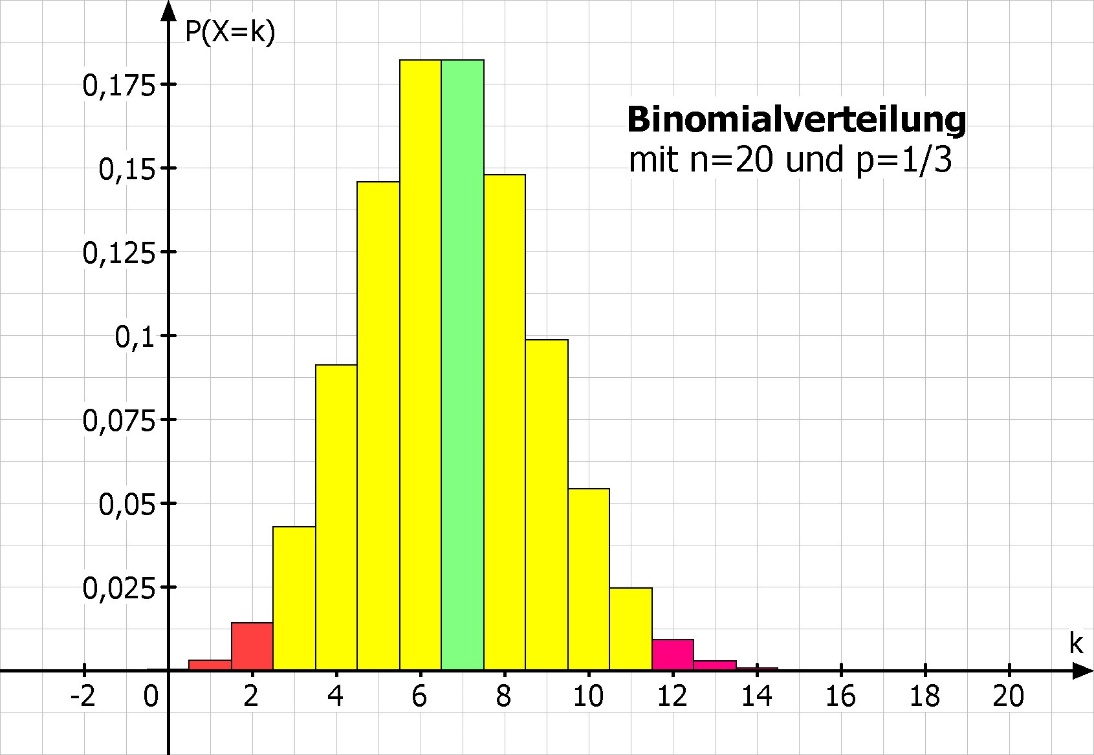 P(X ≤ 4) = 15,15%P(X ≥ 7) = 52,07%P(3 ≤ X ≤ 11) = 96,94%P(X > 10) = P(X ≥ 11) = 3,76%P(5 ≤ X < 8) = P(5 ≤ X ≤ 7) = 51,0%P(4 < X < 16) = P(5 ≤ X ≤ 15) = 84,85%P(X = 7) = P(7 ≤ X ≤ 7) = 18,22%Bild: Das Histogramm zeigt Teilaufgabe c. Sehr oft gibt es Aufgaben zur Binomialverteilung mit einer Anzahl n oder einer Wahrscheinlichkeit p, zu denen in den Formelsammlungen keine Tabellen zu finden sind. Hier benutzt man die Näherungsformel von de Moivre-Laplace, jeweils mit oder ohne Stetigkeitskorrektur von 0,5, wenn die Faustformel n*p*(1-p)>9 erfüllt ist.
In MatheGrafix können diese Aufgaben zusätzlich auch für sehr große n und beliebige Wahrscheinlichkeit p mit den Tabellenwerten der Binomialverteilung gelöst werden.
II. Aufgaben zur Binomialverteilung mit der Näherungsformel von de Moivre-LaplaceEine Zufallsgröße X ist B500;0,95-verteilt, also binomialverteilt mit n=500 und p=95%.
Berechne die Wahrscheinlichkeiten mit Hilfe der Tabelle der Näherungsformel von de Moivre-Laplace: P(X ≤ 470)P(X ≥ 480)P(470 ≤ X ≤ 485)LösungBerechnung der Wahrscheinlichkeiten mit Hilfe der in MatheGrafix integrierten Näherungsformel von de Moivre-Laplace:
Berechneter Mittelwert µ = n*p = 475, berechnete Standardabweichung σ = √(n*p*q) = √23,75 = 4,8734

 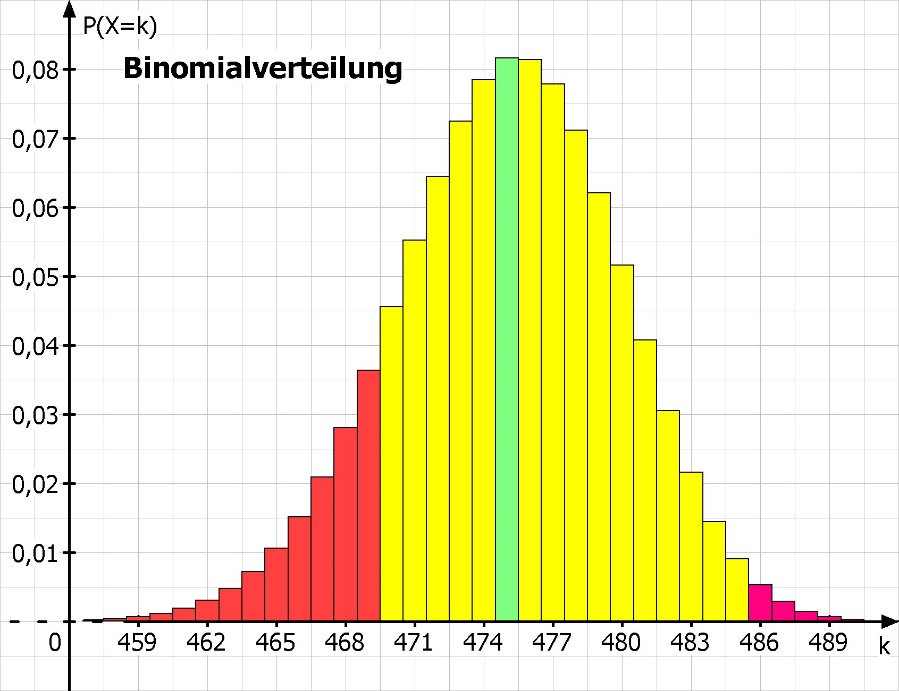 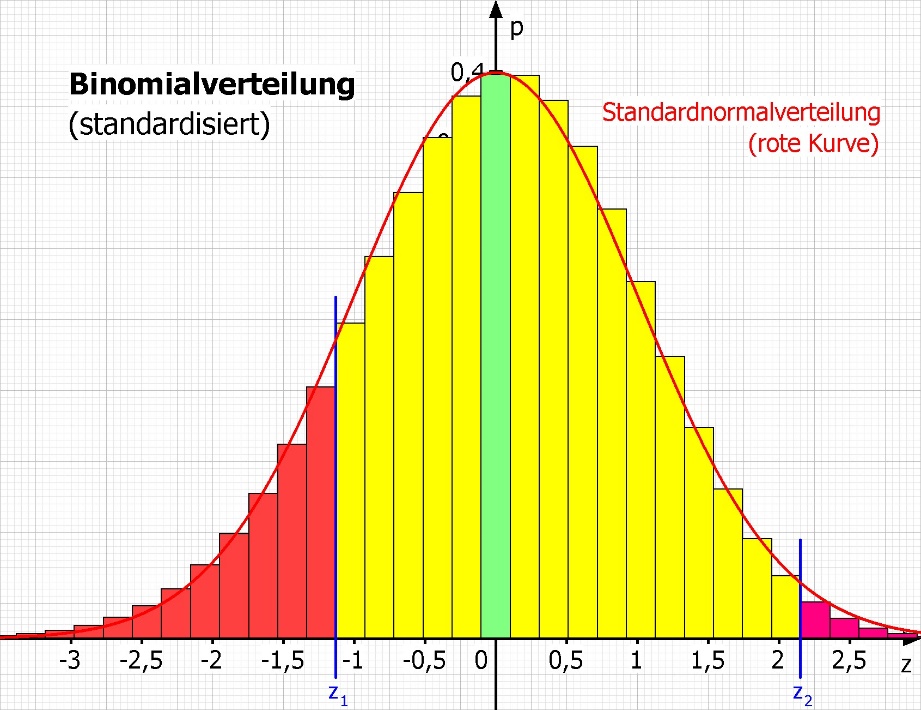 ohne Korrektur: P(X ≤ 470) = Φ((470-475)/√23,75) ≈ Φ(-1,03) = 15,15%
mit Korrektur: P(X ≤ 470) = Φ((470+0,5-475)/√23,75) ≈ Φ(-0,92) = 17,88%mit Korrektur: P(X ≥ 480) = Φ((470-0,5-480)/√23,75) ≈ Φ(-0,92) = 1 - Φ(0,92) = 17,88% ohne Korrektur: P(470 ≤ X ≤ 485) ≈ Φ(2,05) - Φ(-1,03) = 82,83%
mit Korrektur: P(470 ≤ X ≤ 485) ≈ Φ(2,15) - Φ(-1,13) = 85,50%Bild oben: Diese Darstellung zeigt Teilaufgabe c mit P(470 ≤ X ≤ 485). 
Bild unten: Das Histogramm von Teilaufgabe c zeigt die standardisierte Binomialverteilung, darüber wurde (rote Kurve) die Normalverteilung gelegt. Die transformierten Grenzen werden als Senkrechte (blau) dargestellt. 